 Projekt „Aktywna integracja w gminie Alwernia” współfinansowany ze środków Unii Europejskiej w ramach poddziałania 9.1.1  Regionalnego Programu Operacyjnego Województwa Małopolskiego na lata 2014-2020. Numer projektu RPMP.09.01.01-12-0027/20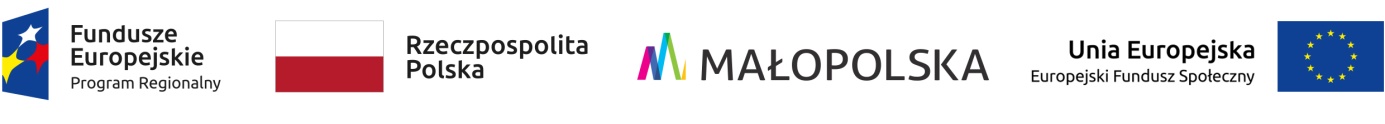 OFERTA Nazwa Wykonawcy: ................................................ REGON .................. NIP……..…………Adres.......................................................... tel. ............................ e-mail ....................................Nawiązując do prowadzonego postępowania na realizację zadania pn.: Rehabilitacja indywidualna uczestników projektu.Oferuję wykonanie całości przedmiotu zamówienia przy zastosowaniu następujących cen:Usługa będzie realizowana w pomieszczeniu znajdującym się pod następującym adresem: ………………………………………………….…………………………………….……….Łączny koszt realizacji usługi wynosi ……… netto, ……….. brutto VAT …… %Oświadczenia: Oświadczam, że nie podlegam wykluczeniu z postępowania o udzielenie zamówienia na podstawie art. 24 ust. 1 ustawy Prawo zamówień publicznych.Oświadczam, że pomieszczenie udostępnione przez Wykonawcę na potrzeby realizacji usługi znajduje się znajdować się na terenie Gminy Alwernia, Oświadczam, że posiadam uprawnienia do wykonywania usług rehabilitacji.Oświadczam, że posiadam wyposażenie pozwalające na realizację wszystkich zabiegów wymienionych w pkt I rozeznania.Oświadczam iż posiadam / nie posiadam* podpisaną umowę na realizację zabiegów rehabilitacyjnych z Narodowym Funduszem Zdrowia lub firmą ubezpieczeniową (*niepotrzebne skreślić)........................ dnia .........................  			      ..........................................................podpis wraz z pieczątką osoby                                                                         upoważnionej do reprezentowania WykonawcyLp.Nazwa zabieguIlośćCena bruttoKoszt bruttoRehabilitacja w gabinecie1Elektrostymulacja202Prądy TENS703Jontoforeza204Laser505Pole Magnetyczne206Krioterapia507Fonoforeza408Lampa sollux209Masaż limfatyczny BOA2010Masaż wirowy kończyn górnych1011Masaż klasyczny całościowy2012Ćwiczenia czynne wolne3013Usprawnianie chodu1014Ćwiczenia ogólnousprawniające4015Ćwiczenia czynno-bierne9016Ćwiczenia oddechowe1017Ćwiczenia izometryczne3018Terapia PNF4019Ćwiczenia manualne30Rehabilitacja w warunkach domowychRehabilitacja w warunkach domowych1Terapia PNF302Ćwiczenia wspomagane253Ćwiczenia czynno-bierne354Ćwiczenia izometryczne305Ćwiczenia oddechowe256Ćwiczenia ogólnousprawniające10